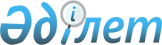 О внесении изменений и дополнений в некоторые решения Правительства Республики КазахстанПостановление Правительства Республики Казахстан от 29 сентября 1999 года № 1474

      Правительство Республики Казахстан постановляет: 

      1. Внести в некоторые решения Правительства Республики Казахстан следующие изменения и дополнения: 

      1) в постановление Правительства Республики Казахстан от 13 ноября 1998 года № 1162 P981162_ "О реализации мер по поддержке отечественных товаропроизводителей" (САПП Республики Казахстан, 1998 г., № 41, ст. 379): 

      абзац третий пункта 2 исключить; 

      пункт 4 после слов "подлежат возврату в Фонд" дополнить словами "в необходимых случаях Правительство имеет право установить иной срок кредитования."; 

      2) секретно. 

      2. Настоящее постановление вступает в силу со дня подписания. 

 

     Премьер-Министр   Республики Казахстан    

     (Специалисты: Склярова И.В.,                   Кушенова Д.С.)
					© 2012. РГП на ПХВ «Институт законодательства и правовой информации Республики Казахстан» Министерства юстиции Республики Казахстан
				